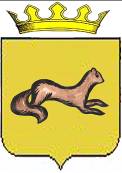 КОНТРОЛЬНО-СЧЕТНЫЙ ОРГАН ____ОБОЯНСКОГО РАЙОНА КУРСКОЙ ОБЛАСТИ____306230, Курская обл., г. Обоянь, ул. Шмидта д.6, kso4616@rambler.ruЗАКЛЮЧЕНИЕ №43по результатам экспертно-аналитического мероприятия«Оценка исполнения муниципальных программ в Обоянском районе Курской области за 2020 год»г. Обоянь                                                                                      13 июля 2021 г.Основания для проведения экспертно-аналитического мероприятия: Федеральный Закон от 07 февраля 2011г. № 6-ФЗ «Об общих принципах организации и деятельности контрольно-счетных органов субъектов Российской Федерации и муниципальных образований», Решение Представительного Собрания Обоянского района Курской области от 29 марта 2013 г. № 2/23-II «О создании Контрольно-счетного органа Обоянского района Курской области и об утверждении Положения о Контрольно-счетном органе Обоянского района Курской области», Приказ №90 от 28.12.2020 «Об утверждении плана деятельности Контрольно-счетного органа Обоянского района Курской области на 2021 год», Приказ №28 от 07.06.2021 г. «О проведении экспертно-аналитического мероприятия «Оценка исполнения муниципальных программ в Обоянском районе Курской области за 2020 год»».Цель экспертно-аналитического мероприятия: Оценка исполнения муниципальных программ в Обоянском районе Курской области за 2020 год.Предмет экспертно-аналитического мероприятия: нормативные правовые акты и отчеты об исполнении муниципальных программ за 2020 год.Объект экспертно-аналитического мероприятия: Администрация Обоянского района Курской области.Метод экспертно-аналитического мероприятия: Выборочный.Срок проведения: с 08.06.2021 года по 13.07.2021 года. Исполнители мероприятия: Председатель Контрольно-счетного органа Обоянского района Курской области – Шеверев Сергей Николаевич.Ведущий инспектор – Климова Любовь Вячеславовна.В результате проведения экспертно-аналитического мероприятия установлено следующее:В целях приведения нормативной правовой базы муниципального района «Обоянский район» Курской области по разработке и реализации муниципальных программ в соответствие с действующим законодательством, приняты методические указания по разработке и реализации муниципальных программ муниципального района «Обоянский район» Курской области утвержденные постановлением Главы Обоянского района Курской области от 08.10.2013 №166 «Об утверждении методических указаний по разработке и реализации муниципальных программ муниципального района «Обоянский район» Курской области на 2014 год и на плановый период 2015 и 2016 годов», в данное постановление вносились изменения:- постановление от 22.09.2014 №110 «О внесении изменений в постановление Главы Обоянского района от 08.10.2013 года №166», исключив слова «на 2014 год и на плановый период 2015 и 2016 годов»);- постановление от 16.10.2015 №96 «О внесении дополнений в Методические указания по разработке и реализации муниципальных программ муниципального района «Обоянский район» Курской области, утвержденные постановлением Главы Обоянского района Курской области от 08.10.2013 года №166», дополнив п. 15 Методических указаний абзацем следующего содержания:«Непосредственный разработчик муниципальной программы, не позднее чем за 30 дней до момента ее утверждения, направляет в Контрольно-счетный орган Обоянского района Курской области проекты данной программы и правового акта о ее утверждении для проведения финансово-экономической экспертизы и составления соответствующего заключения»). В соответствии с решением Представительного собрания Обоянского района Курской области от 19.12.2019 № 4/25-IV «О бюджете муниципального района «Обоянский район» Курской области на 2020 год и плановый период 2021 и 2022 годов» в 2020 году были приняты и профинансированы следующие муниципальные программы:Муниципальная программа «Развитие культуры в Обоянском районе Курской области на 2020-2022 годы».Муниципальная программа "Социальная поддержка граждан в Обоянском районе Курской области на 2020-2022 годы".Муниципальная программа «Развитие образования в Обоянском районе Курской области на 2020-2022 годы».Муниципальная программа «Энергосбережение и повышение энергетической эффективности в Обоянском районе Курской области на 2020-2022 годы».Муниципальная программа «Охрана окружающей среды муниципального образования "Обоянский район" Курской области  на 2020-2022 годы».Муниципальная программа "Обеспечение доступным и комфортным жильем и коммунальными услугами граждан в Обоянском районе Курской области на 2020-2022 годы".Муниципальная программа «Повышение эффективности работы с молодежью, организация отдыха и оздоровление детей, молодежи развитие физической культуры и спорта в Обоянском районе Курской области  на 2020-2022 годы».Муниципальная программа "Развитие муниципальной службы в Обоянском районе Курской области на 2020-2022 годы".Муниципальная программа «Сохранение и развитие архивного дела в Обоянском районе Курской области  на 2020-2022 годы».Муниципальная программа «Развитие транспортной системы, обеспечение перевозки пассажиров в Обоянском районе Курской области и безопасности дорожного движения  на 2020-2022 годы».Муниципальная программа "Профилактика правонарушений в Обоянском районе Курской области  на 2020-2022 годы".Муниципальная программа "Повышение эффективности управления финансами в Обоянском районе Курской области  на 2020-2022 годы".Муниципальная подпрограмма «Развитие экономики Обоянского района Курской области на 2019-2023 годы».Муниципальная программа «Содействие занятости населения в Обоянском районе Курской области  на 2020-2022 годы».Муниципальная программа "Профилактика наркомании и медико-социальная реабилитация больных наркоманией в Обоянском районе Курской области  на 2020-2022 годы".Муниципальная программа «Создание условий для оказания медицинской помощи населению на территории Обоянского района Курской области  на 2020-2022 годы».Муниципальная программа «Комплексное развитие сельских территорий в Обоянском районе Курской области на 2020-2022 годы».Согласно решению Представительного Собрания Обоянского района Курской области «О внесении изменений и дополнений в решение Представительного собрания Обоянского района Курской области от 19.12.2019 № 4/25-IV «О бюджете муниципального района «Обоянский район» Курской области на 2020 год и плановый период 2021 и 2022 годов» общий объем плановых назначений по программным направлениям деятельности составил 726113,5 тыс. руб., что составляет 86,6% от утвержденного объема расходов.Постановлением Администрации Обоянского района Курской области от 18.09.2018 №419 «Об утверждении Перечня муниципальных программ муниципального района «Обоянский район» Курской области» был утвержден перечень муниципальных программ муниципального района «Обоянский район» Курской области» (с последующими изменениями и дополнениями).Перечень муниципальных программ муниципального района «Обоянский район» Курской области»за 2020 годтыс. руб.Исходя из вышеизложенного общий объем исполнения по программным направлениям деятельности составил 710431,7 тыс. руб., что составляет 95,3 % от утвержденного объема расходов.Согласно постановления Главы Обоянского района Курской области от 08.10.2013 №166 «Об утверждении методических указаний по разработке и реализации муниципальных программ муниципального района «Обоянский район» Курской области на 2014 год и на плановый период 2015 и 2016 годов» (с последующими изменениями и дополнениями):1. Годовой отчет о ходе реализации и оценке эффективности муниципальной программы формируется ответственным исполнителем с учетом информации, полученной от соисполнителей и участников муниципальной программы, и представляется Главе Обоянского района Курской области, Финансово-экономическое управление Администрации Обоянского района области в порядке и в сроки, установленные Порядком.2. Годовой отчет имеет следующую структуру:конкретные результаты реализации муниципальной программы, достигнутые за отчетный год;результаты реализации основных мероприятий в разрезе подпрограмм муниципальной программы;результаты реализации мер муниципального и правового регулирования;данные об использовании бюджетных ассигнований бюджета муниципального района и иных средств на реализацию мероприятий муниципальной программы;информация о внесенных ответственным исполнителем изменениях в муниципальную программу;предложения по дальнейшей реализации муниципальной программы.3. К описанию результатов реализации основных мероприятий подпрограмм в отчетном году прикладываются информация согласно приложению к Методическим указаниям (таблица 6) и годовые отчеты о ходе выполнения и об освоении бюджетных инвестиций в объекты муниципальной собственности, включенных в муниципальную программу.4. В составе результатов реализации мер муниципального регулирования представляются сведения о:запланированных и фактически реализованных мерах муниципального регулирования;мерах муниципального регулирования, предлагаемых к реализации в очередном финансовом году и плановом периоде.Указанная информация приводится согласно приложению к Методическим указаниям (таблица 7и 8).5. При представлении сведений об использовании бюджетных ассигнований бюджета муниципального района и иных средств на реализацию мероприятий муниципальной программы в разрезе подпрограмм, реализация которых предусмотрена в отчетном году, необходимо представить:а) данные о кассовых расходах бюджета муниципального района (представляются ответственным исполнителем в составе годового отчета согласно приложению к Методическим указаниям (таблица 9 и 10);б) фактические сводные показатели муниципальных заданий представляются согласно приложению к Методическим указаниям (таблица11).6. Информация об изменениях, внесенных ответственным исполнителем в муниципальную программу, должна содержать перечень изменений, внесенных ответственным исполнителем в муниципальную программу, их обоснование и реквизиты соответствующих нормативных правовых актов Администрации Обоянского района Курской области.В результате анализа годовых отчетов по программам установлено следующее:1. По программе «Профилактика наркомании и медико-социальная реабилитация больных наркоманией в Обоянском районе Курской области на 2020 – 2022 годы»: 1). Согласно текстовой части годового отчета в связи с заявлениями были направлены на реабилитацию и ресоциализацию от наркотической зависимости 2 человека, в тоже время в столбце «Проблемы возникшие в ходе реализации» таблицы 6, а также в таблице 7 и 8 отражено, отсутствие заявлений на реабилитацию от наркопотребителей.2). В соответствии с таблицей 7 годового отчета об исполнении муниципальной программы итого по программе в 2020 и 2021 году отражено 30,0 тыс. руб., в тоже время в разделе I «Меры муниципального регулирования, запланированные в рамках муниципальной программы» данной таблицы указана сумма по этим годам 60,0 тыс. рублей, отклонение составляет 30,0 тыс. рублей.3). В таблице 7 имеется 1 объект мер муниципального регулирования с показателем эффективности 100%, в тоже время в соответствии с разделом II «Меры муниципального регулирования, дополнительно предлагаемые к реализации в рамках муниципальной программы» не предусмотрены.4). В соответствии с таблицей 10 «Информация о расходах федерального, областного, и местных бюджетов и внебюджетных источников на реализацию целей муниципальной программы муниципального района «Обоянский район» Курской области» в 2020 году:- по программе ошибочно отражен план и факт на 31.12.2019 года.- по подпрограмме «Медико-социальная реабилитация больных наркоманией в Обоянском районе Курской области» муниципальной программы муниципального района «Обоянский район» Курской области «Профилактика наркомании и медико-социальная реабилитация больных наркоманией в Обоянском районе Курской области на 2020 – 2022 годы», предусмотрено выделение из федерального бюджета в сумме 60,0 тыс. руб., а также из муниципального бюджета в сумме 60,0 тыс. руб., в то время как по графе всего на данную подпрограмму указана сумма 0,0 тыс. руб., отклонение составляет 60,0 тыс. рублей.2. По программе «Повышение эффективности работы с молодежью, организация отдыха и оздоровления детей, молодежи, развитие физической культуры и спорта в Обоянском районе Курской области на 2020-2022 годы»: 1). В соответствии с таблицей 7 годового отчета об исполнении муниципальной программы в разделе I «Меры муниципального регулирования, запланированные в рамках муниципальной программы» по графе факт «Финансовой оценки результата в отчетном году», отражено 5967,7 тыс. руб., в тоже время в разделе II «Меры муниципального регулирования, дополнительно предлагаемые к реализации в рамках муниципальной программы» данной таблицы отражена сумма по этой графе в сумме 5967,1 тыс. рублей, отклонение составляет 0,60 тыс. рублей.2). В соответствии с таблицей 7 годового отчета об исполнении муниципальной программы итого по программе на 2020-2022 годы отражено 0,0 тыс. руб., в тоже время в разделе I «Меры муниципального регулирования, запланированные в рамках муниципальной программы» данной таблицы и разделе II «Меры муниципального регулирования, дополнительно предлагаемые к реализации в рамках муниципальной программы» отражены другие суммы.3). В таблице 7 по столбцу «Обоснование необходимости (эффективности)» по факту исполнения указано значение 99,9 %, в то время как исполнена данная программа на 89,3 %.3. По программе «Энергосбережение и повышение энергоэффективности в Обоянском районе Курской области на 2020-2022 годы»: 1) В годовом отчете отсутствует описательная часть реализации данной программы. 2). В таблице 7 имеется 1 объект мер муниципального регулирования с показателем эффективности 100%, в тоже время в соответствии с разделом II «Меры муниципального регулирования, дополнительно предлагаемые к реализации в рамках муниципальной программы» не предусмотрены.3). В таблице 7 по столбцу «Обоснование необходимости (эффективности)» по факту исполнения указано 0,99, в то время как исполнена данная программа на 100 %.4. По программе «Развитие транспортной системы, обеспечение перевозки пассажиров в Обоянском районе Курской области и безопасности дорожного движения на 2020 - 2022 годы»: 1). В отступление от п.64 «Методических указаний по разработке и реализации муниципальных программ муниципального района «Обоянский район» Курской области», утвержденных Постановлением Главы Обоянского района Курской области от 08.10.2013 №166, в годовом отчете к данной программе отсутствует титульный лист. 2) В годовом отчете отсутствует описательная часть реализации данной программы. 3). В таблице 7 отражены объекты мер муниципального регулирования с показателем эффективности 100%, в тоже время в соответствии с разделом II «Меры муниципального регулирования, дополнительно предлагаемые к реализации в рамках муниципальной программы» не предусмотрены.4). В таблице 7 по столбцу «Обоснование необходимости (эффективности)» по факту исполнения указано 87 %, в то время как исполнена данная программа на 95,4 %.5). В соответствии с таблицей 10 «Информация о расходах федерального, областного, и местных бюджетов и внебюджетных источников на реализацию целей муниципальной программы муниципального района «Обоянский район» Курской области» в 2020 году:- по подпрограмме «Развитие пассажирских перевозок в Обоянском районе Курской области на 2020- 2022 годы»  муниципальной программы муниципального района «Обоянский район» Курской области «Развитие транспортной системы, обеспечение перевозки пассажиров в Обоянском районе Курской области и безопасности дорожного движения», отражено выделение из муниципального бюджета по факту в сумме 2340,0 тыс. руб., в то время как по графе всего на данную подпрограмму предусмотрена сумма 1996,8 тыс. руб., отклонение составляет 343,2 тыс. рублей.5. По программе «Охрана окружающей среды муниципального образования «Обоянский район» Курской области на 2020-2022 годы»:1). В отступление от п.64 «Методических указаний по разработке и реализации муниципальных программ муниципального района «Обоянский район» Курской области», утвержденных Постановлением Главы Обоянского района Курской области от 08.10.2013 №166, в годовом отчете к данной программе отсутствует титульный лист. 2) В годовом отчете отсутствует описательная часть реализации данной программы. 3). В таблице 7 отражены объекты мер муниципального регулирования с показателем эффективности 100%, в тоже время в соответствии с разделом II «Меры муниципального регулирования, дополнительно предлагаемые к реализации в рамках муниципальной программы» не предусмотрены.4). В таблице 7 по столбцу «Обоснование необходимости (эффективности)» по факту исполнения указано значение 80%, в то время как исполнена данная программа на 59,5%.6. По программе «Обеспечение доступным и комфортным жильём и коммунальными услугами граждан в Обоянском районе Курской области на 2020-2022 годы»:1). В отступление от п.64 «Методических указаний по разработке и реализации муниципальных программ муниципального района «Обоянский район» Курской области», утвержденных Постановлением Главы Обоянского района Курской области от 08.10.2013 №166, в годовом отчете к данной программе отсутствует титульный лист. 2) В годовом отчете отсутствует описательная часть реализации данной программы. 3). В таблице 7 отражены объекты мер муниципального регулирования с показателем эффективности 100%, в тоже время в соответствии с разделом II «Меры муниципального регулирования, дополнительно предлагаемые к реализации в рамках муниципальной программы» не предусмотрены.4). В таблице 7 по столбцу «Обоснование необходимости (эффективности)» по факту исполнения указано значение 80%, в то время как исполнена данная программа на 98,0%.5). В соответствии с таблицей 10 «Информация о расходах федерального, областного, и местных бюджетов и внебюджетных источников на реализацию целей муниципальной программы муниципального района «Обоянский район» Курской области» в 2020 году:- по подпрограмме «Обеспечение качественными услугами ЖКХ населения в Обоянском районе Курской области», отражено выделение из муниципального бюджета по факту в сумме 1587,8 тыс. руб., в то время как по графе всего на данную подпрограмму предусмотрена сумма 157,8 тыс. руб., отклонение составляет 1430,0 тыс. рублей.7. По программе «Комплексное развитие сельских территорий Обоянского района Курской области на 2020-2022 годы»:1). В отступление от п.64 «Методических указаний по разработке и реализации муниципальных программ муниципального района «Обоянский район» Курской области», утвержденных Постановлением Главы Обоянского района Курской области от 08.10.2013 №166, в годовом отчете к данной программе отсутствует титульный лист. 2) В годовом отчете отсутствует описательная часть реализации данной программы. 3). В таблице 7 отражены объекты мер муниципального регулирования с показателем эффективности 100%, в тоже время в соответствии с разделом II «Меры муниципального регулирования, дополнительно предлагаемые к реализации в рамках муниципальной программы» не предусмотрены.4). В таблице 7 по столбцу «Обоснование необходимости (эффективности)» по факту исполнения указано 80%, в то время как исполнена данная программа на 100%.8. По программе «Социальная поддержка граждан в Обоянском районе Курской области на 2020-2022 годы»:1). В отступление от п.64 «Методических указаний по разработке и реализации муниципальных программ муниципального района «Обоянский район» Курской области», утвержденных Постановлением Главы Обоянского района Курской области от 08.10.2013 №166, в титульном листе отсутствует отчетная дата (для годового отчета – отчетный год). 2) В годовом отчете отсутствует описательная часть реализации данной программы.3). В таблице 7 отражены объекты мер муниципального регулирования с показателем эффективности без конкретных результатов.4). В отступление от п.56 «Методических указаний по разработке и реализации муниципальных программ муниципального района «Обоянский район» Курской области», утвержденных Постановлением Главы Обоянского района Курской области от 08.10.2013 №166, в годовом отчете отсутствует таблица №8.9. По программе «Создание условий для оказания медицинской помощи населению на территории Обоянского района Курской области на 2020-2022 годы»:1). В отступление от п.64 «Методических указаний по разработке и реализации муниципальных программ муниципального района «Обоянский район» Курской области», утвержденных Постановлением Главы Обоянского района Курской области от 08.10.2013 №166, в титульном листе отсутствует отчетная дата (для годового отчета – отчетный год). 2) В годовом отчете отсутствует описательная часть реализации данной программы.3). В таблице 7 указаны объекты мер муниципального регулирования с показателем эффективности 100%, в тоже время в данной таблице отсутствует раздел II «Меры муниципального регулирования, дополнительно предлагаемые к реализации в рамках муниципальной программы».4). В отступление от п.56 «Методических указаний по разработке и реализации муниципальных программ муниципального района «Обоянский район» Курской области», утвержденных Постановлением Главы Обоянского района Курской области от 08.10.2013 №166, в годовом отчете отсутствует таблица №8.10. По программе «Профилактика правонарушений в Обоянском районе Курской области на 2020-2022 годы»:1) В годовом отчете отсутствует описательная часть реализации данной программы.2). В таблице 7 отражены объекты мер муниципального регулирования с показателем эффективности 100%, в тоже время в данной таблице отсутствует раздел II «Меры муниципального регулирования, дополнительно предлагаемые к реализации в рамках муниципальной программы».3). В соответствии с таблицей 10 «Информация о расходах федерального, областного, и местных бюджетов и внебюджетных источников на реализацию целей муниципальной программы муниципального района «Обоянский район» Курской области» в 2020 году:- по подпрограмме «Управление муниципальной программой и обеспечение условий реализации» муниципальной программы муниципального района «Обоянский район» Курской области «Профилактика правонарушений в Обоянском районе Курской области на 2020-2022 годы», отражено выделение из областного бюджета по факту в сумме 291,1 тыс. руб., в то время как по графе всего на данную подпрограмму отражена сумма 290,3 тыс. руб., отклонение составляет 0,80 тыс. рублей.11. По программе «Развитие муниципальной службы в Обоянском районе Курской области на 2020-2022 годы»:1) В годовом отчете отсутствует описательная часть реализации данной программы.2). В таблице 7 отражены объекты мер муниципального регулирования с показателем эффективности 100% по плану и 99,2% по факту, в тоже время в данной таблице отсутствует раздел II «Меры муниципального регулирования, дополнительно предлагаемые к реализации в рамках муниципальной программы».12. По программе «Содействие занятости населения в Обоянском районе Курской области на 2020-2022 годы»:1). В отступление от п.56 «Методических указаний по разработке и реализации муниципальных программ муниципального района «Обоянский район» Курской области», утвержденных Постановлением Главы Обоянского района Курской области от 08.10.2013 №166, в годовом отчете отсутствуют таблицы №7 и №8.13. По программе «Развитие экономики и внешних связей Обоянского района Курской области на 2019-2023 годы»:1). В годовом отчете отсутствует описательная часть реализации данной программы.2). В таблице 7 указаны объекты мер муниципального регулирования с показателем эффективности 100%, в тоже время в данной таблице отсутствует раздел II «Меры муниципального регулирования, дополнительно предлагаемые к реализации в рамках муниципальной программы».3). В таблице №8 по графе «сроки принятия» по плану некорректно отражен плановый период программы «2018-2023 годы», в то время как программа рассчитана на 2019-2023 годы.14. По программе «Сохранение и развитие архивного дела в Обоянском районе Курской области на 2020-2022 годы»:1). В таблице 7 отражены объекты мер муниципального регулирования с показателем эффективности 100%, в тоже время в данной таблице отсутствует раздел II «Меры муниципального регулирования, дополнительно предлагаемые к реализации в рамках муниципальной программы».15. По программе «Развитие образования в Обоянском районе Курской области на 2020-2022 годы»:1). В таблице 7 указаны объекты мер муниципального регулирования с показателем эффективности 98,0%, в тоже время в данной таблице отсутствует раздел II «Меры муниципального регулирования, дополнительно предлагаемые к реализации в рамках муниципальной программы».2). В таблице 7 по столбцу «Обоснование необходимости (эффективности)» по факту исполнения указано значение 98,0%, в то время как исполнена данная программа на 94,4%.16. По программе «Повышение эффективности управления финансами в Обоянском районе Курской области на 2020-2022 годы»:1) В годовом отчете отсутствует описательная часть реализации данной программы.2). В таблице 7 имеются объекты мер муниципального регулирования с показателем эффективности 100,0%, в тоже время в данной таблице отсутствует раздел II «Меры муниципального регулирования, дополнительно предлагаемые к реализации в рамках муниципальной программы».17. Программа «Развитие культуры в Обоянском районе Курской области на 2020-2022 годы»:1) В годовом отчете отсутствует описательная часть реализации данной программы.2). В таблице 7 указаны объекты мер муниципального регулирования с показателем эффективности 100%, при этом отсутствует раздел II «Меры муниципального регулирования, дополнительно предлагаемые к реализации в рамках муниципальной программы».ВыводыВ ходе проведения экспертно-аналитического мероприятия выявлено:1. В целях приведения нормативной правовой базы муниципального района «Обоянский район» Курской области по разработке и реализации муниципальных программ в соответствие с действующим законодательством, были утверждены методические указания по разработке и реализации муниципальных программ муниципального района «Обоянский район» Курской области утвержденные постановлением Главы Обоянского района Курской области от 08.10.2013 №166 «Об утверждении методических указаний по разработке и реализации муниципальных программ муниципального района «Обоянский район» Курской области на 2014 год и на плановый период 2015 и 2016 годов» (с последующими изменениями и дополнениями).2. В соответствии с решением Представительного Собрания Обоянского района Курской области «О внесении изменений и дополнений в решение Представительного собрания Обоянского района Курской области от 19.12.2019 № 4/25-IV «О бюджете муниципального района «Обоянский район» Курской области на 2020 год и плановый период 2021 и 2022 годов» общий объем плановых назначений по программным направлениям деятельности составил 726113,5 тыс. руб., что составляет 86,6% от утвержденного объема расходов.3. Постановлением Администрации Обоянского района Курской области от 18.09.2018 №419 «Об утверждении Перечня муниципальных программ муниципального района «Обоянский район» Курской области» был утвержден перечень муниципальных программ муниципального района «Обоянский район» Курской области» (с последующими изменениями и дополнениями) в количестве 17 программ.4. Согласно годовых отчетов опубликованных на официальном сайте Администрации Обоянского района Курской области общий объем исполнения по программным направлениям деятельности составил 710431,7 тыс. руб., что составляет 95,3 % от утвержденного объема расходов.5. В отступление от норм п. 52 «Методических указаний по разработке и реализации муниципальных программ муниципального района «Обоянский район» Курской области», утвержденных Постановлением Главы Обоянского района Курской области от 08.10.2013 №166, выразившееся в отсутствии в опубликованных на официальном сайте Администрации Обоянского района Курской области годовых отчетах обязательных разделов:1.	Информация о внесенных ответственным исполнителем изменениях в муниципальную программу.2.	Предложения по дальнейшей реализации муниципальной программы.6. В отступление от норм п. 53, 54 «Методических указаний по разработке и реализации муниципальных программ муниципального района «Обоянский район» Курской области», утвержденных Постановлением Главы Обоянского района Курской области от 08.10.2013 №166, выразившееся в отсутствии при описании конкретных результатов реализации муниципальных программ необходимых показателей:- характеристика вклада основных результатов в решение задач и достижение целей муниципальной программы;- анализ факторов, повлиявших на ход реализации муниципальной программы;- анализ фактических и вероятных последствий влияния указанных факторов на основные параметры муниципальной программы;- результаты оценки эффективности реализации муниципальной программы в отчетном году.7. В отступление от норм п. 57 «Методических указаний по разработке и реализации муниципальных программ муниципального района «Обоянский район» Курской области», утвержденных Постановлением Главы Обоянского района Курской области от 08.10.2013 №166, выразившееся в отсутствии при описании конкретных результатов реализации муниципальных программ, в опубликованных на официальном сайте Администрации Обоянского района Курской области годовых отчетах фактических сводных показателей муниципальных заданий (таблица 11).8. Контрольно-счетный орган Обоянского района Курской области рекомендует Администрации Обоянского района Курской области при составлении годовых отчетов об исполнении муниципальных программ соблюдать требования установленные постановлением Главы Обоянского района Курской области от 08.10.2013 №166 «Об утверждении методических указаний по разработке и реализации муниципальных программ муниципального района «Обоянский район» Курской области».Председатель Контрольно-счетного органаОбоянского района Курской области                                             С. Н. ШеверевНаименование программыУтвержденоИсполнено% исполненияМуниципальная программа «Развитие культуры в Обоянском районе Курской области на 2020-2022 годы»52 183,752 148,299,9Муниципальная программа "Социальная поддержка граждан в Обоянском районе Курской области  на 2020-2022 годы"105 346,9100 841,395,7Муниципальная программа «Развитие образования в Обоянском районе Курской области на 2020-2022 годы»506 667 ,3478 054,394,4Муниципальная программа  «Энергосбережение и повышение энергетической эффективности в Обоянском районе Курской области  на 2020-2022 годы»298,5298,5100Муниципальная программа «Охрана окружающей среды муниципального образования "Обоянский район" Курской области  на 2020-2022 годы»1 700,01 010,959,5Муниципальная программа "Обеспечение доступным и комфортным жильем и коммунальными услугами граждан в Обоянском районе Курской области на 2020-2022 годы"2 712,72 659,798,0Муниципальная программа «Повышение эффективности работы с молодежью, организация отдыха и оздоровление детей, молодежи развитие физической культуры и спорта в Обоянском районе Курской области  на 2020-2022 годы»5 967,75 331,789,3Муниципальная  программа "Развитие муниципальной службы в Обоянском районе Курской области  на 2020-2022 годы"528,4524,199,2Муниципальная  программа «Сохранение и развитие архивного дела в Обоянском районе Курской области  на 2020-2022 годы»4 905,84 905,8100Муниципальная программа «Развитие транспортной системы, обеспечение перевозки пассажиров в Обоянском районе Курской области и безопасности дорожного движения  на 2020-2022 годы»12 504,511 925,995,4Муниципальная программа "Профилактика правонарушений в Обоянском районе Курской области  на 2020-2022 годы"405,8390,396,2Муниципальная программа "Повышение эффективности управления финансами в Обоянском районе Курской области  на 2020-2022 годы"19 431,119 430,1100,0Муниципальная подпрограмма «Развитие экономики Обоянского района Курской области на 2019-2023 годы»45,045,0100Муниципальная программа «Содействие занятости населения в Обоянском районе Курской области  на 2020-2022 годы»111,4111,4100Муниципальная подпрограмма "Профилактика наркомании и медико-социальная реабилитация больных наркоманией в Обоянском районе Курской области  на 2020-2022 годы"60,060,0100Муниципальная программа «Создание условий для оказания медицинской помощи населению на территории Обоянского района Курской области  на 2020-2022 годы»300,0300,0100Муниципальная программа «Комплексное развитие сельских территорий в Обоянском районе Курской области на 2020-2022 годы»32 394,532 394,5100ИТОГО745 563,3710431,795,3